Radical search and matchActivity 1Write the English meaning of the following radicals in the table below. The first one has been done for you as an example.Activity 2For each radical, identify the corresponding verb it appears in, from the options below. Write the verb in the table below in the second column, next to its matching radical. Then, complete the third column with the English meaning of the verb.The first one has been done for you as an example.Activity 3Complete the table below with the correct English meaning of these sports. In the third column, write the verb in Hanzi. In the fourth column, provide an explanation of the link to the radical identified in the verb and sport.The first one has been done for you as an example:For the teacher – answersActivity 1Activity 2Activity 3© State of New South Wales (Department of Education), 2023The copyright material published in this resource is subject to the Copyright Act 1968 (Cth) and is owned by the NSW Department of Education or, where indicated, by a party other than the NSW Department of Education (third-party material).Copyright material available in this resource and owned by the NSW Department of Education is licensed under a Creative Commons Attribution 4.0 International (CC BY 4.0) license.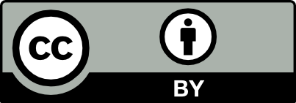 This license allows you to share and adapt the material for any purpose, even commercially.Attribution should be given to © State of New South Wales (Department of Education), 2023.Material in this resource not available under a Creative Commons license:the NSW Department of Education logo, other logos and trademark-protected materialmaterial owned by a third party that has been reproduced with permission. You will need to obtain permission from the third party to reuse its material.Links to third-party material and websitesPlease note that the provided (reading/viewing material/list/links/texts) are a suggestion only and implies no endorsement, by the New South Wales Department of Education, of any author, publisher, or book title. School principals and teachers are best placed to assess the suitability of resources that would complement the curriculum and reflect the needs and interests of their students.If you use the links provided in this document to access a third-party's website, you acknowledge that the terms of use, including licence terms set out on the third-party's website apply to the use which may be made of the materials on that third-party website or where permitted by the Copyright Act 1968 (Cth). The department accepts no responsibility for content on third-party websites.RadicalEnglish meaning扌hand氵足口目火王跳打听看玩烤拍踢游唱烧RadicalVerbEnglish meaning of verb氵游swim目火火王扌扌足足口口HobbiesEnglish meaningVerbWrite the radical, and explain link to radical跳舞dance跳足 – the radical is foot, which you use to dance.拍照游泳唱歌烧烤看电影看书听音乐踢足球打武术玩游戏RadicalEnglish meaning扌hand氵water足foot口mouth目eye火fire王kingRadicalVerbEnglish meaning of verb氵游swim目看see, watch, read火烤bake火烧burn王玩play扌打hit, play扌拍shoot (a photo)足踢kick足跳jump口听listen口唱singSportEnglish meaningVerbWrite the radical, and explain link to radical跳舞dance跳足 – the radical is foot, which you use to dance.游泳swim游氵 – the radical is water, and you swim in water. 拍照take a photo拍扌 – the radical is hand, which you use to take a photo.唱歌sing唱口 – the radical is mouth, which you use to sing.烧烤grill/barbeque烧火 – the radical is fire, which you use to grill.看电影watch a movie看目 – the radical is eye, which you use to watch a movie.看书read a book看目 – the radical is eye, which you use to read a book.听音乐listen to music听口 – the radical is mouth, which is used to produce sound, which is what we listen to.踢足球play soccer踢足 – the radical is foot, which is used to play soccer.打武术do martial arts打扌 – the radical is hand, which is used to do martial arts.玩游戏play games玩王 – the radical is king, possibly symbolising power in the game.